President and Members of CouncilCity of Pittsburgh510 City-County BuildingPittsburgh, PA 15219Dear President and Members,Please find enclosed a resolution amending Resolution No. 647 of 2021 authorizing the Mayor, the Director of Permits, Licenses, and Inspections, the Director of City Planning and the Chief of Innovation & Performance to enter into an Amended Professional Service Agreement or Agreements with buildingeye, Inc. ("buildingeye") to purchase software and related support services that will create an interactive map for internal and public visual display of planning, permit, license, and violation data” in order to add an additional year of services and $94,900 of compensation.
PLI: 		$50,920 additional encumbrance   	2700244600.53509.53 (2022)
		$25,000.00 additional encumbrance	11101.53.53509.130000.2022 DCP: 		$18,980.00 additional encumbrance 	11101.53.53901.110000.2022This agreement extends the contract for of the BuildingEye software tool, allowing city officials, staff and citizens to search, be notified of, and access information regarding planning, building permit, code enforcement and business license activities in the City of Pittsburgh. 

PLI respectfully requests your favorable approval of this resolution. 
Best wishes,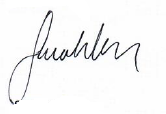 
Sarah Kinter
Director of the Department of Permits, Licenses, and Inspections